	Community Advisory Committees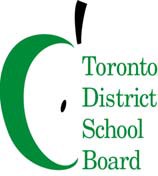 To: Members of the Inner City Community Advisory Committee (ICCAC)
Committee Name: ICCAC
Date: April 11, 2024
Time: 9:00 am Virtual (link): https://tdsb-ca.zoom.us/j/94404844760?pwd=WHc4V0RhM2lFSzloVDZVUHlESDlGZz09 Committee Co-Chairs: Trustee Alexis Dawson, Ward 9; Omar Khan, ParentAGENDAFrom: Lynn Strangway, Executive Superintendent, Learning Centre 3Jack Nigro, Executive Superintendent, Learning Centre 4#ItemFacilitator/PresenterTimelineRecommendations/Motions1Land AcknowledgementSetting of Meeting Norms Welcome/IntroductionsOmar Khan9:00 a.m.2Approval of AgendaDeclaration of Possible Conflict of InterestOmar Khan9:05 a.m.Moved:Seconded:3Review and Approval of the Notes – March 21, 2024Omar Khan9:10 a.m.Moved:Seconded:4Remarks from the Special Education Community Advisory Committee (SEAC) Co-Chair David Lepofsky, SEAC Co-ChairTimed Item9:15 a.m.5Co-Chairs’ ReportOmar KhanAlexis Dawson9:25 a.m. 6Business Arising from March 21, 2024, meetingMotions/RecommendationsOmar Khan9:40 a.m.7Model Schools for Inner Cities UpdateKarlo Cabrera, Centrally Assigned Principal, Equity, Anti-Racism and Anti-Oppression9:45 a.m.8Community Support Workers Update Community Support Workers10:00 a.m.9Presentation on Intersectionalities and Special EducationDr. Gillian Parekh, Associate Professor, York UniversityTimed Item10:15 a.m.10Other BusinessNext Meeting:May 16, 2024, at 6:00 p.m. – VirtualOmar Khan10:55 a.m.11AdjournmentOmar Khan11:00 a.m.Moved:Seconded: